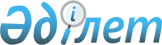 Об образовании Центра анализа мониторинга социально-экономических реформ
					
			Утративший силу
			
			
		
					Распоряжение Президента Республики Казахстан от 4 февраля 2020 года № 89. Утратило силу Указом Президента Республики Казахстан от 3 января 2024 года № 429.
      Сноска. Утратило силу Указом Президента РК от 03.01.2024 № 429 (вводится в действие после дня его первого официального опубликования).
      В целях усиления механизма контроля за ходом реализации реформ, стратегических и программных документов:
      1. Образовать Центр анализа и мониторинга социально-экономических реформ при Президенте Республики Казахстан (далее - Центр).
      2. Утвердить:
      1) состав Центра согласно приложению 1 к настоящему распоряжению;
      2) Положение о Центре согласно приложению 2 к настоящему распоряжению.
      3. Контроль за исполнением настоящего распоряжения возложить на Администрацию Президента Республики Казахстан. СОСТАВ
Центра анализа и мониторинга социально-экономических реформ
      Сноска. Состав с изменениями, внесенными Указом Президента РК от 17.11.2020 № 450.
      В состав Центра входит по должности руководитель экспертно-аналитической группы. ПОЛОЖЕНИЕ 
о Центре анализа и мониторинга социально-экономических реформ  1. Общие положения  
      1. Центр анализа и мониторинга социально-экономических реформ (далее - Центр) является консультативно-совещательным органом при Президенте Республики Казахстан, созданным для мониторинга процессов развития социально-экономической сферы, проведения институциональных реформ, а также выработки конкретных рекомендаций по их эффективной реализации.
      2. Центр осуществляет свою деятельность в соответствии с Конституцией и законами Республики Казахстан, актами и поручениями Президента Республики Казахстан, а также настоящим Положением. 2. Организация деятельности Центра
      3. Центр:
      1) обеспечивает мониторинг и оценку хода отраслевых и институциональных реформ в рамках стратегических документов и отдельных поручений Президента Республики Казахстан;
      2) выявляет системные проблемы и риски в социально-экономической сфере, региональной политике, а также по иным важным направлениям развития страны;
      3) вырабатывает рекомендации, направленные на повышение эффективности реализации реформ, отраслевой и региональной государственной политики, качества работы государственных органов и квазигосударственного сектора.
      4. Председатель Центра:
      1) осуществляет руководство деятельностью Центра;
      2) докладывает Президенту Республики Казахстан о результатах работы Центра;
      3) определяет место и время проведения, а также повестку заседаний Центра.
      5. Работа Центра осуществляется путем проведения заседаний, которые проводятся по мере необходимости.
      6. Заседание Центра является правомочным, если на нем присутствует более половины от общего числа его членов.
      Члены Центра участвуют в его работе без права замены.
      7. Решения Центра принимаются на заседании Центра простым большинством от общего числа членов Центра, присутствующих на данном заседании. В случае равенства голосов по обсуждаемому вопросу голос председательствующего является решающим.
      Решения Центра оформляются протоколом, подписываемым председателем и секретарем Центра.
      8. Центр имеет право:
      1) заслушивать информацию руководителей государственных органов о ходе реализации институциональных и отраслевых реформ, исполнении стратегических документов;
      2) вносить на рассмотрение Президенту Республики Казахстан предложения и рекомендации, направленные на повышение эффективности реформ, а также по мерам, необходимым для поступательного развития страны;
      3) осуществлять координацию деятельности и контроль за ходом выполнения принятых Центром решений.
      9. Члены Центра вправе:
      1) вносить предложения по повестке дня заседаний Центра и порядку обсуждения вопросов;
      2) участвовать в подготовке материалов к заседаниям Центра и проектов его решений;
      3) принимать участие в обсуждении вопросов, рассматриваемых Центром;
      4) осуществлять иные права, предусмотренные настоящим Положением. 3. Обеспечение деятельности Центра   
      10. Обеспечение деятельности Центра осуществляет экспертно-аналитическая группа Центра.
      11. Экспертно-аналитическая группа создается при Центре и осуществляет свою деятельность на базе подведомственной организации Министерства национальной экономики Республики Казахстан.
      12. Руководитель экспертно-аналитической группы является членом Центра по должности.
      13. Экспертно-аналитическая группа:
      1) организовывает мониторинг процессов развития социально-экономической сферы, проведения институциональных реформ, а также вырабатывает рекомендации по повышению эффективности их реализации;
      2) изучает международный опыт, анализирует национальные и зарубежные статистические данные, проводит анализ и обобщение поступивших от государственных органов и иных организаций материалов для последующего внесения на рассмотрение членов Центра;
      3) обеспечивает организацию и проведение заседаний Центра;
      4) проводит по мере необходимости разъяснительную работу по вырабатываемым Центром рекомендациям.
      14. Экспертно-аналитическая группа имеет право:
      1) проводить в установленном порядке консультации с государственными органами и организациями;
      2) по решению Центра создавать экспертные группы по отдельным направлениям деятельности с привлечением общественных и экспертных организаций, отдельных экспертов и консультантов;
      3) привлекать в установленном порядке для осуществления отдельных видов работ специалистов, ученых, независимых экспертов и представителей общественности.
      15. Секретарь Центра:
      1) в соответствии с поручениями председателя формирует проект повестки дня заседаний Центра и координирует деятельность экспертно-аналитической группы по подготовке заседаний Центра; 
      2) оповещает членов Центра о месте, времени проведения и повестке дня очередного заседания.  
					© 2012. РГП на ПХВ «Институт законодательства и правовой информации Республики Казахстан» Министерства юстиции Республики Казахстан
				
      Президент      Республики Казахстан

К. ТОКАЕВ  
ПРИЛОЖЕНИЕ 1 
к распоряжению Президента 
Республики Казахстан 
от 4 февраля 2020 года № 89  
Сулейменов Тимур Муратович
- 
заместитель Руководителя Администрации Президента Республики Казахстан, председатель
Кульсеитов Айдын Женисович
- 
заведующий Отделом стратегического планирования Администрации Президента Республики Казахстан, секретарь
Акишев Данияр Талгатович
- 
помощник Первого Президента Республики Казахстан – Елбасы
Бахмутова Елена Леонидовна
- 
председатель Совета Ассоциации финансистов Казахстана (по согласованию)
Буранбаев Ануар Булатович
- 
руководитель Центра конкурентоспособности Международного научного комплекса "Астана" (по согласованию)
Жамишев Болат Бидахметович
- 
член совета директоров АО "First Heartland Jysan Bank" (no согласованию)
Жандосов Ораз Алиевич
- 
директор Центра экономического анализа "РАКУРС" (по согласованию)
Кулекеев Жаксыбек Абдрахметович
- 
советник генерального директора Казахского института нефти и газа (по согласованию)
Кусайнов Айдархан Маратович
- 
член Российской и Казахстанской ассоциаций независимых директоров (по согласованию)
Мырзахметов Аблай Исабекович
- 
председатель правления Национальной палаты предпринимателей Республики Казахстан "Атамекен" (по согласованию)
Ошакбаев Рахим Сакенович
- 
директор Центра прикладных исследований "Талап" (по согласованию)
Рахимбеков Толеутай Сатаевич
- 
председатель правления НАО "Национальный аграрный научно-образовательный центр" (по согласованию)
Садвакасов Дармен Канатович
- 
управляющий партнер Dasco Consulting Group (no согласованию)
Тулеуов Олжас Аязбиевич
- 
советник Председателя Национального Банка Республики Казахстан (по согласованию)
Ушбаев Ануар Даниярович
- 
председатель правления АО "Tengri Partners Investment Banking (Kazakhstan)" (по согласованию)
Худайбергенов Олжас Абдумаликович
- 
старший партнер консалтинговой компании "Center for strategic initiatives" (Центр стратегических инициатив) (по согласованию)ПРИЛОЖЕНИЕ 2
к распоряжению Президента
Республики Казахстан
от 4 февраля 2020 года № 89 